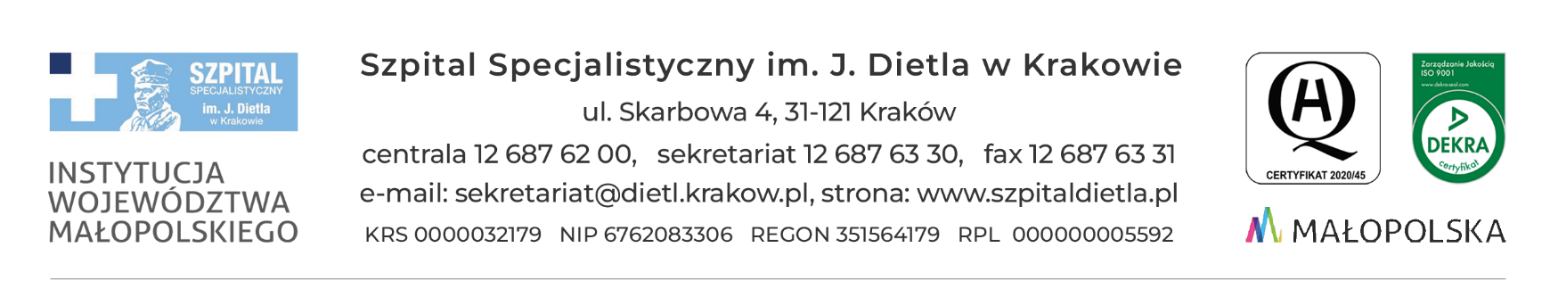 Kraków, dn. 24.06.2024 r.PROTOKÓŁ Z OTWARCIA OFERT„Dostawa systemu próżniowego do pobierania materiału do badań wraz z dzierżawą czytnika OB na okres 3 lat”nr sprawy: SZP/21/2024z dnia 24.06.2024 r. – godz. 10:05Do dnia 24.06.2024 r., do godz. 10:00 tj. do wyznaczonego terminu składania ofert, wpłynęła 1 oferta.Zestawienie złożonej oferty przedstawia poniższa tabela.KIEROWNIKSEKCJI ZAMÓWIEŃ PUBLICZNYCHmgr Marlena Czyżycka-PoździochLp.WykonawcaCena1.Becton Dickinson Polska Sp. z o.o.Ul. Osmańska 1402-823 Warszawa745 553,25 zł